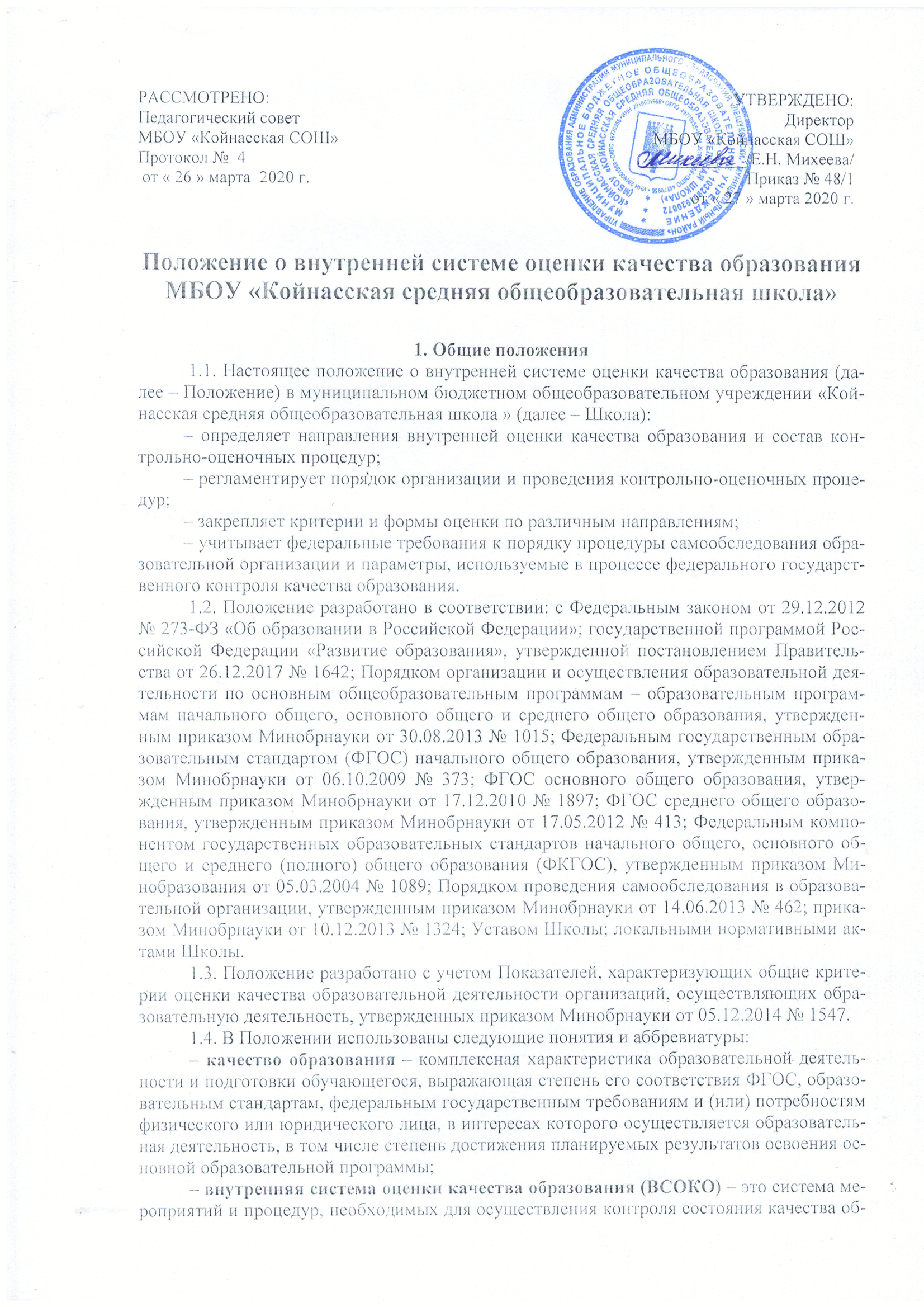 разовательной деятельности посредством обеспечения своевременной, полной и объективной информации о качестве образовательных программ, которые реализует Школа, и результатах освоения программ обучающимися;           – независимая оценка качества образования (НОКО) – это деятельность официально уполномоченных структур и организаций, направленная на выявление уровня удовлетворенности потребителей качеством предоставляемых образовательных услуг и соответствие качества этих услуг федеральным требованиям;           –  документы ВСОКО – это совокупность информационно-аналитических продуктов контрольно-оценочной деятельности субъектов ВСОКО;           –  диагностика – контрольный замер, срез;           – мониторинг – это системное, протяженное во времени наблюдение за управляемым объектом, которое предполагает фиксацию состояния наблюдаемого объекта на «входе» и «выходе» периода мониторинга. Мониторинг обеспечивается оценочно-диагностическим инструментарием и имеет заданную траекторию анализа показателей наблюдения;           – оценка/оценочная процедура – установление степени соответствия фактических показателей планируемым или заданным в рамках основной образовательной программы;           – ГИА – государственная итоговая аттестация;           – ЕГЭ – единый государственный экзамен;           – ОГЭ – основной государственный экзамен;           – КИМ – контрольно-измерительные материалы;           – ООП – основная образовательная программа;           – УУД – универсальные учебные действия. 2. Организация ВСОКО           2.1. В рамках ВСОКО оцениваются:           – качество образовательных программ;           – качество условий реализации образовательных программ;           – качество образовательных результатов обучающихся;           – удовлетворенность потребителей качеством образования.           2.2. Направления, обозначенные в пункте 2.1, распространяются как на образовательную деятельность по ФГОС общего образования, так и на образовательную деятельность, осуществляемую по ФКГОС.           2.3. Оценочные мероприятия и процедуры в рамках ВСОКО проводятся в течение всего учебного года, результаты обобщаются на этапе подготовки отчета о самообследовании Школы.           2.4. Основные мероприятия ВСОКО:           – оценка соответствия реализуемых в Школе образовательных программ федеральным требованиям;           – контроль реализации основных образовательных программ;           – контроль освоения основных образовательных программ;           – оценка соответствия условий реализации ООП (по уровням общего образования) федеральным требованиям;           – контроль состояния условий реализации ООП (по уровням общего образования) и мониторинг реализации «дорожной карты» развития условий реализации ООП (по уровням общего образования);           – мониторинг сформированности и развития метапредметных образовательных результатов;           – оценка уровня достижения обучающимися планируемых предметных и метапредметных результатов освоения ООП (по уровням общего образования);           – мониторинг индивидуального прогресса обучающегося в достижении предметных и метапредметных результатов освоения основных образовательных программ;           – мониторинг личностного развития обучающихся, сформированности у обучающихся личностных УУД;           – контроль реализации Программы воспитания;           – контроль реализации Программы коррекционной работы;           – оценка удовлетворенности участников образовательных отношений качеством образования;           – систематизация и обработка оценочной информации, подготовка аналитических документов по итогам ВСОКО;           – подготовка текста отчета о самообследовании;           – подготовка справки по итогам учебного года.           2.5. Состав должностных лиц, выполняемый ими в рамках ВСОКО функционал и сроки контрольно-оценочных мероприятий определяются ежегодно руководителем Школы.           2.6. Контрольно-оценочные мероприятия и процедуры в рамках ВСОКО включаются в годовой план работы Школы. 3. Оценка образовательных результатов обучающихся           3.1. В отношении обучающихся, осваивающих ООП (по уровням общего образования), разработанных на основе ФКГОС, оценке подвергаются только предметные образовательные результаты.           3.1.1. Оценка предметных результатов по указанной группе обучающихся проводится в следующих формах:           – промежуточная аттестация;           – накопительная оценка индивидуальных образовательных достижений обучающихся (с использованием технологии портфолио);           – анализ результатов внешних независимых диагностик, всероссийских проверочных работ;           – итоговая оценка по предметам, не выносимым на ГИА (предметы по выбору);           – анализ результатов ГИА.           3.2. В качестве объекта оценки результатов реализации ООП (по уровням общего образования), разработанных на основе ФГОС, выступают:           – предметные результаты обучения;           – метапредметные результаты обучения;           – личностные результаты;           – достижения обучающихся на конкурсах, соревнованиях, олимпиадах различного уровня;           – удовлетворенность родителей качеством образовательных результатов.           3.2.1. Оценка достижения предметных результатов освоения ООП (по уровням общего образования) в соответствии с ФГОС проводится в следующих формах:           – промежуточная аттестация;           – накопительная оценка индивидуальных образовательных достижений обучающихся (с использованием технологии портфолио);           – анализ результатов внешних независимых диагностик, всероссийских проверочных работ;           – итоговая оценка по предметам, не выносимым на ГИА;           – анализ результатов ГИА.           Сводная информация по итогам оценки предметных результатов проводится по параметрам согласно приложению 1.           3.2.2. Оценка достижения метапредметных результатов освоения ООП (по уровням общего образования) проводится по параметрам согласно приложению 2. Обобщенные параметры оценки, внесенные в приложение 2, подлежат детализации по критериям в соответствии с требованиями ФГОС. Детализацию делает лицо, ежегодно назначаемое руководителем Школы.           3.2.3. Достижение личностных результатов освоения ООП (по уровням общего образования) диагностируется в ходе мониторинга личностного развития обучающихся по параметрам согласно приложению 3.           3.2.4. Достижения обучающихся на конкурсах, соревнованиях, олимпиадах различного уровня оцениваются по критериям и показателям, приведенным в приложении 4.           3.2.5. Удовлетворенность родителей качеством образовательных результатов оценивается в конце каждого учебного года на основании опросов, которые проводятся раз в полгода.           3.2.6. Все образовательные достижения обучающегося подлежат учету. Результаты индивидуального учета фиксируются:           – в сводной ведомости успеваемости;           – в справке по итогам учета единиц портфолио обучающегося. 4. Оценка образовательной деятельности           4.1. Оценке подлежат ООП соответствующего уровня общего образования, разработанные согласно требованиям образовательных стандартов (ФКГОС, ФГОС начального общего, основного общего и среднего общего образования). Оценка ООП соответствующего уровня общего образования проводится на этапе ее согласования и утверждения по параметрам согласно приложению 5.           4.1.1. Результаты оценки ООП (по уровням общего образования) прикладываются к протоколу утверждения программы педагогическим советом.           4.1.2. В случае внесения в ООП (по уровням общего образования) изменений и/или 
дополнений проводится оценка этих изменений и дополнений на предмет соответствия требованиям ФГОС соответствующего уровня общего образования или ФКГОС.           4.1.3. Информация по пунктам 1.1–1.4 приложения 5 включается в отчет о самообследовании.           4.2. Оценка дополнительных общеобразовательных программ проводится только на этапе их внесения в школьный реестр дополнительных общеобразовательных программ по параметрам:           – соответствие тематики программы запросу потребителей;           – наличие документов, подтверждающих этот запрос;           – соответствие содержания программы заявленному направлению дополнительного образования;           – соответствие структуры и содержания программы региональным требованиям (при их наличии);           – наличие в программе описанных форм и методов оценки планируемых результатов освоения программы обучающимся.           4.2.1. Оценка реализации дополнительного образования проводится по схеме анализа занятия (приложение 7). 5. Оценка условий реализации образовательных программ           5.1. Структура оценки условий реализации образовательных программ разрабатывается на основе требований ФГОС к кадровым, финансовым, психолого-педагогическим, материально-техническим и информационно-методическим условиям.           5.2. В отношении ООП, разработанных на основе ФКГОС, используются подходы, указанные в пункте 4.1.           5.3. Оценка условий реализации образовательных программ предусматривает проведение контроля состояния условий на основе критериев, указанных в приложении 6.           5.4. Совокупность параметров оценки и их распределение по группам условий реализации образовательных программ соответствует федеральным требованиям к показателям эффективности деятельности организации, подлежащей самообследованию.           5.5. Оценка условий реализации образовательных программ проводится:           – на этапе разработки ООП того или иного уровня (стартовая оценка);           – ежегодно в ходе подготовки отчета о самообследовании.           5.6. Стартовая оценка проводится с целью учета имеющихся условий при планировании результатов образовательной деятельности и состава мероприятий по их достижению. Стартовая оценка условий дополняется «дорожной картой» их развития за период реализации ООП того или иного уровня общего образования.           5.7. Показатели стартовой оценки и показатели «дорожной карты» вносятся в организационный раздел ООП каждого уровня общего образования после их согласования с педагогическим советом.           5.8. Ежегодно в ходе подготовки отчета о самообследовании проводится контроль состояния условий. Предметом контроля выступают:           – выполнение показателей «дорожной карты» по каждому уровню ООП;           – совокупное состояние условий образовательной деятельности в Школе.           5.9. Результаты ежегодной оценки совокупного состояния условий образовательной деятельности Школы включаются в отчет о самообследовании.6. Мониторинг           6.1. В рамках ВСОКО проводятся мониторинги:           – личностного развития обучающихся;           – достижения обучающимися метапредметных образовательных результатов;           – выполнения «дорожной карты» развития условий реализации образовательных программ;           – показателей отчета о самообследовании.           6.2. Вышеперечисленные мониторинги проводятся на основе параметров, внесенных в приложения 2–6.           6.3. Мониторинг показателей отчета о самообследовании проводится один раз в три года, а его результаты вносятся в аналитическую часть отчета о самообследовании. 7. Документы ВСОКО           7.1. В рамках ВСОКО ответственные лица готовят справки по результатам оценочных мероприятий, локальные аналитические записки в случае внепланового контроля в одном из направлений ВСОКО и сводные аналитические справки по итогам мониторингов.           7.2. Состав конкретных документов ВСОКО ежегодно обновляется и утверждается руководителем Школы.Приложение 1
к положению о внутренней системе
оценки качества образования Показатели оценки предметных образовательных результатовПриложение 2
к положению о внутренней системе
оценки качества образованияПоказатели оценки метапредметных образовательных результатовПриложение 3
к положению о внутренней системе
оценки качества образованияМониторинг личностного развития обучающихсяПриложение 4
к положению о внутренней системе
оценки качества образованияКритерии и показатели мониторинга результатов
муниципального и регионального этапов олимпиады (конкурса)Приложение 5
к положению о внутренней системе
оценки качества образованияКритерии оценки образовательных программ* В ходе внутренней оценки вы можете выбрать один из вариантов маркировки. Приложение 6
к положению о внутренней системе
оценки качества образованияКритерии оценки условий реализации образовательных программПриложение 7
к положению о внутренней системе
оценки качества образованияАнализ занятия дополнительного образованияСхема анализа занятия№Показатели оценки предметных образовательных результатовЕдиницаизмерения1Численность/удельный вес численности обучающихся, успевающих на «4» и «5» по результатам промежуточной аттестации, в общей численности обучающихсяЧел./%2Средний балл ОГЭ выпускников 9-го класса по русскому языкуБалл3Средний балл ОГЭ выпускников 9-го класса по математикеБалл4Средний балл ЕГЭ выпускников 11-го класса по русскому языкуБалл5Средний балл ЕГЭ 11-го класса по математикеБалл6Численность/удельный вес численности выпускников 9-го класса, получивших неудовлетворительные результаты на ОГЭ по русскому языку, в общей численности выпускников 9-го классаЧел./%7Численность/удельный вес численности выпускников 9-го класса, получивших неудовлетворительные результаты на ОГЭ по математике, в общей численности выпускников 9-го классаЧел./%8Численность/удельный вес численности выпускников 11-го класса, получивших результаты ниже установленного минимального количества баллов ЕГЭ по русскому языку, в общей численности выпускников 11-го классаЧел./%9Численность/удельный вес численности выпускников 11-го класса, получивших результаты ниже установленного минимального количества баллов ЕГЭ по математике, в общей численности выпускников 11-го классаЧел./%10Численность/удельный вес численности выпускников 9-го класса, не получивших аттестаты об основном общем образовании, в общей численности выпускников 9-го классаЧел./%11Численность/удельный вес численности выпускников 11-го класса, не получивших аттестаты о среднем общем образовании, в общей численности выпускников 11-го классаЧел./%12Численность/удельный вес численности выпускников 9-го класса, получивших аттестаты об основном общем образовании с отличием, в общей численности выпускников 9-го классаЧел./%13Численность/удельный вес численности выпускников 11-го класса, получивших аттестаты о среднем общем образовании с отличием, в общей численности выпускников 11-го классаЧел./%14Численность/удельный вес численности обучающихся, принявших участие в различных олимпиадах, смотрах, конкурсах, в общей численности обучающихсяЧел./%15Численность/удельный вес численности обучающихся – победителей и призеров олимпиад, смотров, конкурсов в общей численности обучающихся, в том числе:Чел./%15– муниципального уровняЧел./%15– регионального уровняЧел./%– федерального уровняЧел./%– международного уровняЧел./%16Численность/удельный вес численности обучающихся, получающих образование с углубленным изучением отдельных учебных предметов, в общей численности обучающихсяЧел./%17Численность/удельный вес численности обучающихся, получающих образование в рамках профильного обучения, в общей численности обучающихсяЧел./%Группа 
метапредметных 
образовательных результатовПоказатели оценки метапредметных образовательных 
результатовПоказатели оценки метапредметных образовательных 
результатовПоказатели оценки метапредметных образовательных 
результатовПоказатели оценки метапредметных образовательных 
результатовФорма 
и метод 
оценкиГруппа 
метапредметных 
образовательных результатовУровень 
начального 
общего 
образованияУровень 
основного общего 
образованияУровень 
основного общего 
образованияУровень 
среднего общего 
образованияФорма 
и метод 
оценкиМетапредметные понятия и терминыСлово
Число
Знак
Признак
Определение
Информация
Цель
Результат
Реальный
Виртуальный
Практический
ТеоретическийПроцесс
Явление
Общее
Частное
Причина
Следствие
Закономерность
Тенденция
Объект
Субъект
Анализ
Синтез
Гипотетический
ВероятностныйПроцесс
Явление
Общее
Частное
Причина
Следствие
Закономерность
Тенденция
Объект
Субъект
Анализ
Синтез
Гипотетический
ВероятностныйИндивид
Личность
Духовное волевое)
Душевное 
(психическое)
Сознание
Самосознание
Детерминация
Интеграция
Дифференциация
Экстраполяция
Система
СинергияОпрос 
письменныйЛичностные УУДСмыслообразование и морально-этическая ориентация в вопросах–саморегуляции  поведения;–взаимодействии я   с окружающими;– здорового  образа жизниСмыслообразование и морально-этическая ориентация в вопросах: индивидуального стиля познавательной деятельности;
– эффективной  коммуникации; ответственности за собственные поступки, нравственного долга;
– гражданской  активности;
– отношения к труду и выбору профессииСмыслообразование и морально-этическая ориентация в вопросах: индивидуального стиля познавательной деятельности;
– эффективной  коммуникации; ответственности за собственные поступки, нравственного долга;
– гражданской  активности;
– отношения к труду и выбору профессииСмыслообразование и морально-этическая ориентация в вопросах:
– выбора  жизненной  стратегии, построения карьеры;
– средств и  методов  самоактуализации в  условиях Информационного общества;
– морального выбора; взаимоотношения полов, создания  семьи;
– готовности  к  активной гражданской  практике, российской идентичности;
– отношения  к  религии как форме мировоззренияНаблюдение и диагностика в рамках мониторинга личностного 
развития Регулятивные
УУДСпособность принимать и сохранять цели учебной деятельностиСпособность принимать и сохранять цели учебной деятельностиСпособность принимать и сохранять цели учебной деятельностиСпособность принимать и сохранять цели учебной деятельностиВстроенное
педагогическое 
наблюдениеРегулятивные
УУДОсвоение способов решения  проблем творческого и поискового характераУмение 
самостоятельно 
планировать пути 
достижения целей;  осознанно 
выбирать наиболее эффективные 
способы решения 
учебных и познавательных задачСпособность и готовность к самостоятельному поиску методов  решения  практических задач,  применению различных методов познания, в  том  числе для  решения  творческих  и поисковых задачСпособность и готовность к самостоятельному поиску методов  решения  практических задач,  применению различных методов познания, в  том  числе для  решения  творческих  и поисковых задачВстроенное
педагогическое 
наблюдениеРегулятивные
УУДУмение планировать,  контролировать и оценивать свои учебные действияУмение соотносить свои действия 
с планируемыми 
результатами;
корректировать планы в связи  с  изменяющейся ситуациейУмение самостоятельно 
определять цели 
деятельности и  составлять планы 
деятельности; выбирать успешные стратегии в  различных ситуацияхУмение самостоятельно 
определять цели 
деятельности и  составлять планы 
деятельности; выбирать успешные стратегии в  различных ситуацияхВстроенное
педагогическое 
наблюдениеРегулятивные
УУДУмение понимать причины успеха/неуспеха учебной деятельности и способность действовать даже в ситуациях неуспехаУмение понимать причины успеха/неуспеха учебной деятельности и способность действовать даже в ситуациях неуспехаУмение понимать причины успеха/неуспеха учебной деятельности и способность действовать даже в ситуациях неуспехаУмение понимать причины успеха/неуспеха учебной деятельности и способность действовать даже в ситуациях неуспехаВстроенное
педагогическое 
наблюдениеПознавательные УУДИспользование 
знаково-
символических 
средств, схем решения учебных и практических задачУмение создавать, применять  и  преобразовывать знаки и символы, модели и схемы для решения учебных  и  познавательных задачУмение создавать, применять  и  преобразовывать знаки и символы, модели и схемы для решения учебных  и  познавательных задачУмение создавать, применять  и  преобразовывать знаки и символы, модели и схемы для решения учебных  и  познавательных задачКомплексная 
контрольная
работа 
на основе 
текстаПознавательные УУДАктивное использование речевых средств и  ИКТУмение осознанно 
использовать 
речевые средстваВладение языковыми 
средствами; умение  ясно, логично и точно излагать свою точку зрения, использовать 
адекватные языковые средстваВладение языковыми 
средствами; умение  ясно, логично и точно излагать свою точку зрения, использовать 
адекватные языковые средстваКомплексная 
контрольная
работа 
на основе 
текстаПознавательные УУДРабота с  информацией: использование различных способов поиска, сбора, обработки, анализа, организации, передачи и интерпретации информации в  соответствии с  коммуникативнымии познавательными задачамиГотовность и способность  к самостоятельной информационно-
познавательной деятельности, владение навыками получения необходимой  информации из словарей разных типов,  умение ориентироваться в различных  источниках информации, критически  оценивать и интерпретировать  информацию, получаемую из  различных  источниковГотовность и способность  к самостоятельной информационно-
познавательной деятельности, владение навыками получения необходимой  информации из словарей разных типов,  умение ориентироваться в различных  источниках информации, критически  оценивать и интерпретировать  информацию, получаемую из  различных  источниковГотовность и способность  к самостоятельной информационно-
познавательной деятельности, владение навыками получения необходимой  информации из словарей разных типов,  умение ориентироваться в различных  источниках информации, критически  оценивать и интерпретировать  информацию, получаемую из  различных  источниковКомплексная 
контрольная
работа 
на основе 
текстаПознавательные УУДИспользование ИКТ в учебной деятельностиФормирование 
и развитие 
компетентности
в области ИКТУмение использовать ИКТ 
в решении 
когнитивных, 
коммуникативных
и организационных задач с соблюдением 
требований эргономики, техники безопасности, 
гигиены, ресурсосбережения правовых  и этических норм, норм 
информационной безопасностиУмение использовать ИКТ 
в решении 
когнитивных, 
коммуникативных
и организационных задач с соблюдением 
требований эргономики, техники безопасности, 
гигиены, ресурсосбережения правовых  и этических норм, норм 
информационной безопасностиОценка 
результатов 
проекта 
по информатике или 
технологииПознавательные УУДОвладение навыками смыслового чтения текстов различных стилей и жанровОвладение навыками смыслового чтения текстов различных стилей и жанровОвладение навыками смыслового чтения текстов различных стилей и жанровОвладение навыками смыслового чтения текстов различных стилей и жанровКомплексная 
контрольная работа на основе 
текстаПознавательные УУДПервичное освоение логических операций и действий (анализ, синтез, классификация)Умение определять понятия, создавать обобщения, классифицировать, 
самостоятельно выбирать основания и критерии для классификации, устанавливать причинно-следственные связи, строить логическое рассуждение, 
умозаключение и делать выводыУмение определять понятия, создавать обобщения, классифицировать, 
самостоятельно выбирать основания и критерии для классификации, устанавливать причинно-следственные связи, строить логическое рассуждение, 
умозаключение и делать выводыУмение определять понятия, создавать обобщения, классифицировать, 
самостоятельно выбирать основания и критерии для классификации, устанавливать причинно-следственные связи, строить логическое рассуждение, 
умозаключение и делать выводыКомплексная 
контрольная работа на основе 
текстаПознавательные УУДОсвоение начальных форм познавательной и личностной рефлексииУмение осознанно 
выбирать 
наиболее 
эффективные 
способы решения учебных 
и познавательных задачВладение навыками
познавательной 
рефлексии как 
осознания 
совершаемых 
действий, границ 
своего знания и незнания, новых 
познавательных 
задач и средств 
их достиженияВладение навыками
познавательной 
рефлексии как 
осознания 
совершаемых 
действий, границ 
своего знания и незнания, новых 
познавательных 
задач и средств 
их достиженияКомплексная 
контрольная работа на основе 
текстаКоммуникативные УУДУмение 
использовать 
речевые средства 
в соответствии 
с целями 
коммуникации:
– участие 
в диалоге;
– первичный опыт 
презентаций;
– создание текстов 
художественного 
стиля;
– использование 
в речи не менее 
трех 
изобразительно-
выразительных 
средств языкаУмение 
использовать 
речевые средства 
в соответствии 
с целями 
коммуникации:
– участие в 
дискуссии;– развитие опыта 
презентаций;
– создание текстов
художественного, 
публицистического и научно-популярного 
стилей;
–использование 
в речи не менее семи 
изобразительно-
выразительных 
средствУмение
использовать 
речевые средства 
в соответствии 
с целями 
коммуникации:
– участие 
в дебатах;
– устойчивые 
навыки 
презентаций;
– владение всеми 
функциональными 
стилями;
– владение всеми 
основными 
изобразительно-
выразительными 
средствами языкаУмение
использовать 
речевые средства 
в соответствии 
с целями 
коммуникации:
– участие 
в дебатах;
– устойчивые 
навыки 
презентаций;
– владение всеми 
функциональными 
стилями;
– владение всеми 
основными 
изобразительно-
выразительными 
средствами языкаТекущий 
диагностический контроль по русскому языку Коммуникативные УУДВзаимодействие 
с партнером, 
адекватная оценка 
собственного 
поведенияУмение 
организовывать 
учебное 
сотрудничество 
со сверстниками и педагогамиУмение 
продуктивно 
общаться и взаимодействовать в процессе совместной деятельности, 
учитывать позиции 
участников 
деятельностиУмение 
продуктивно 
общаться и взаимодействовать в процессе совместной деятельности, 
учитывать позиции 
участников 
деятельностиНаблюдение
за ходом 
работы 
обучающегося в группеКоммуникативные УУДГотовность и способность формулировать и отстаивать свое мнениеГотовность 
и способность 
учитывать мнения других в процессе 
групповой работыГотовность 
разрешать 
конфликты, 
стремление 
учитывать 
и координировать 
различные мнения 
и позицииГотовность 
разрешать 
конфликты, 
стремление 
учитывать 
и координировать 
различные мнения 
и позицииНаблюдение
за ходом 
работы 
обучающегося в группеКоммуникативные УУДСпособность осуществлять взаимный контроль результатов совместной учебной деятельности; находить общее решениеСпособность осуществлять взаимный контроль результатов совместной учебной деятельности; находить общее решениеСпособность осуществлять взаимный контроль результатов совместной учебной деятельности; находить общее решениеСпособность осуществлять взаимный контроль результатов совместной учебной деятельности; находить общее решениеНаблюдение
за ходом 
работы 
обучающегося в группе№Диагностируемое 
личностное 
качествоПоказатель 
сформированностиПредмет 
мониторинга по 
показателюОценочная 
процедураИсполнительПериодичность 
процедур 
мониторинга1Сформированность 
личностных 
УУДГотовность 
и способность 
к смыслообразованию  и  морально-этической 
ориентацииКоличество 
обучающихся, 
демонстрирующих 
готовность 
и способность 
к смыслообразованию и морально-
этической 
ориентацииВстроенное 
наблюдениеКлассный 
руководительВ течение 
года в рамках 
классных 
часов2Сформированность 
активной 
гражданской
позиции, 
российская 
идентичностьНаличие 
ценностной 
ориентации 
гражданского 
выбора и 
владение 
общественно-
политической 
терминологиейКоличество 
обучающихся, 
демонстрирующих наличие 
ценностной 
ориентации 
гражданского
выбора и  владение 
общественно-политической
терминологией Встроенное 
наблюдение, 
тестированиеКлассный руководитель) с преподавателем общественно-политических дисциплинЕжегодно 
в конце учебного года2Сформированность 
активной 
гражданской
позиции, 
российская 
идентичностьОсвоение 
понятия 
российской 
идентичностиПринятие 
культурно-
исторических 
практик России Количество 
обучающихся, 
освоивших 
понятие 
российской 
идентичности и демонстрирующих  принятие 
культурно-
исторических 
практик 
РоссииОпрос,
встроенное 
педагогическое
наблюдениеКлассный руководительЕжегодно 
в конце учебного года2Сформированность 
активной 
гражданской
позиции, 
российская 
идентичностьСоциально-культурный опыт обучающихсяЕдиницы 
портфолио, 
подтверждающие 
социально-
культурный 
опыт 
учащегосяСтатистический учетКлассный 
руководительЕжегодно 
в конце учебного года3Готовность 
к продолжению образования
на профильном уровне, 
к выбору 
профиля 
обученияПонимание 
учащимся 
собственных 
профессиональных склонностей испособностейКоличество 
обучающихся, 
своевременно 
ознакомленных с заключением педагога-
психолога 
о профессиональных 
склонностях 
и способностях обучающихсяСтатистичес
кий учетКлассный 
руководительПервый раз – 
на этапе 
предпрофильной 
подготовки 
(по окончании учащимися  7–8-х 
классов).
Второй раз –
по окончании уровня 
основного 
общего 
образования 3Готовность 
к продолжению образования
на профильном уровне, 
к выбору 
профиля 
обученияПоложительный опыт углубленного изучения дисциплин учебного плана, соответствующих  рекомендованному профилю обученияКоличество обучающихся, 
имеющих опыт углубленного изучения 
дисциплин 
учебного плана, 
соответствующихрекомендован
ному профилю 
обученияСтатистический учетКлассный 
руководительПервый раз – 
на этапе 
предпрофильной 
подготовки 
(по окончании учащимися  7–8-х 
классов).
Второй раз –
по окончании уровня 
основного 
общего 
образования 3Готовность 
к продолжению образования
на профильном уровне, 
к выбору 
профиля 
обученияОпыт выполнения учащимся проектов, тематика которых соответствует рекомендованному профилюКоличество 
обучающихся, 
имеющих 
завершенные 
и презентованные проекты, тематика
которых соответствует 
рекомендованному профилю обученияСтатистический учетКлассный руководительПервый раз – 
на этапе 
предпрофильной 
подготовки 
(по окончании учащимися  7–8-х 
классов).
Второй раз –
по окончании уровня 
основного 
общего 
образования 4Готовность и способность к саморазвитию на основе существующих норм  морали, национальных традиций, традиций этносаОсвоение учащимися 
существующих норм морали, национальных традиций,традиций этносаКоличество 
обучающихся, демонстрирующих освоение содержания 
понятий: ценностная ориентация, 
нормы морали, 
национальная 
и этническая 
идентичность, 
семья, брак ОпросКлассный руководитель
в рамках 
содержания 
рабочих 
программ по 
обществознанию и (или) 
литературеЕжегодно 
в конце 
учебного года4Готовность и способность к саморазвитию на основе существующих норм  морали, национальных традиций, традиций этносаОпыт 
выполнения 
учащимся
проектов, 
тематика 
которых 
свидетельствует  о патриотических чувствах 
учащегося, его 
интересе 
к культуре и истории своего народа, 
ценностя 
семьи и брака Количество 
обучающихся, 
имеющих 
завершенные 
и презентованные проекты, 
тематика 
которых 
свидетельствует о патриотических чувствах 
учащегося, его интересе 
к культуре 
и истории 
своего народаСтатистический учетКлассный 
руководительЕжегодно 
в конце 
учебного года5Сформированность культуры здорового образа жизниДемонстрация 
культуры 
здорового 
образа жизни в среде образования и социальных 
практикахСтабильность 
посещения 
занятий 
физической 
культурой.
Сокращение 
количества 
пропусков 
уроков по болезни.
Соблюдение 
элементарных правил 
гигиены Статистический учет,
отзыв 
классного 
руководителяКлассный 
руководительЕжегодно в 
конце 
учебного года6Сформированность 
ценностного 
отношения к 
трудуДемонстрация 
уважения к труду как способу  самореализацииУровень 
активности 
участия в 
трудовых 
практиках, в 
том числе в 
качестве 
волонтераОтзыв 
классного 
руководителяКлассный 
руководительЕжегодно в 
конце 
учебного года7Сформированность основ экологической культурыГотовность 
обучающихся к 
экологически 
безопасному 
поведению в 
бытуОсвоение 
понятий 
экологического 
содержания.
Единицы 
портфолио, 
подтверждающие 
социально-
культурный 
опыт 
учащегосяОпрос.
Статистический учетПреподаватель экологии
или биологии совместно с классным руководителемЕжегодно в 
конце 
учебного года№ 
п/пКритерииПоказателиИсточники информации1Результативность участников при переходе с  муниципального на  региональный этап  олимпиадыКоличество участников 
различных этапов, которые  показали минимум 25  процентов от  максимального балла по системе  оцениванияМуниципальный, 
региональный рейтинг  по результатам участия  в олимпиаде2Участие педагогов  Школы в предметных комиссиях  муниципального и 
регионального этапов 
олимпиадыКоличество учителей – 
участников жюри предметных 
комиссийПриказы о составе жюри 
муниципального и 
регионального этапов 
олимпиады3Массовость участия в 
региональном этапе 
олимпиадыОбщее количество 
участников регионального 
этапа в процентах от общего 
числа обучающихся в этих 
классах.
Положительное состояние 
дел, если Школа занимает 
более высокое положение 
относительно среднего 
показателя в муниципалитете, регионеБазы участников 
регионального этапа 
олимпиады4Эффективность 
регионального этапа 
олимпиады по каждому 
предметуКоличество обучающихся 9–11-х 
классов в списках участников 
заключительного этапа 
олимпиады.
Положительное состояние 
дел, если Школа имеет 
участников заключительного 
этапа олимпиадыБазы участников 
заключительного этапа 
олимпиады5Результативность участия 
в заключительном этапе 
олимпиадыОбщее количество 
победителей и призеров 
заключительного этапа 
олимпиады.
Положительное состояние 
дел, если Школа имеет 
призеров и победителей 
заключительного этапа 
олимпиадыОтчеты жюри 
заключительного этапа 
олимпиады6Реализация цели 
профильной ориентации 
участников олимпиадыКоличество победителей 
и призеров регионального 
этапа олимпиады для 11-х 
классов, сдавших ЕГЭ по 
предмету участия в 
региональном этапе на 
баллы, позволившие им 
поступить в профильные 
вузы, в процентах от их 
общего числа.
Количество победителей 
и призеров заключительного 
этапа олимпиады для 11-х 
классов, поступивших в 
профильные вузы, в 
процентах от их общего 
числа.
Положительная оценка 
профильного характера 
олимпиады, если выпускники 
выбирают профиль 
образования в соответствии 
с учебным предметом, 
по которому выиграли 
олимпиадуСтатистические данные 
по вузам№Критерии оценкиКритерии оценкиЕдиница измерения*Единица измерения*1. Образовательная деятельность1. Образовательная деятельность1. Образовательная деятельность1. Образовательная деятельность1. Образовательная деятельность1.1Общая численность обучающихся, осваивающих основную
образовательную программуОбщая численность обучающихся, осваивающих основную
образовательную программуЧел.Чел.1.2Общая численность обучающихся, осваивающих основную образовательную программу:Общая численность обучающихся, осваивающих основную образовательную программу:Общая численность обучающихся, осваивающих основную образовательную программу:Общая численность обучающихся, осваивающих основную образовательную программу:– начального общего образования;– начального общего образования;Чел.Чел.– основного общего образования;– основного общего образования;Чел.Чел.– среднего общего образования– среднего общего образованияЧел.Чел.1.3Формы получения образования в ОО:Формы получения образования в ОО:Формы получения образования в ОО:Формы получения образования в ОО:1.3– очная– очнаяИмеется/не имеется.
Количество чел.Имеется/не имеется.
Количество чел.– очно-заочная– очно-заочнаяИмеется/не имеется.
Количество чел.Имеется/не имеется.
Количество чел.– заочная– заочнаяИмеется/не имеется.
Количество чел.Имеется/не имеется.
Количество чел.1.4Реализация ООП по уровням общего образования:Реализация ООП по уровням общего образования:Реализация ООП по уровням общего образования:Реализация ООП по уровням общего образования:1.4– сетевая форма– сетевая формаИмеется/не имеется.
Количество чел.Имеется/не имеется.
Количество чел.1.4– с применением дистанционных образовательных технологий– с применением дистанционных образовательных технологийИмеется/не имеется.
Количество чел.Имеется/не имеется.
Количество чел.– с применением электронного обучения– с применением электронного обученияИмеется/не имеется.
Количество чел.Имеется/не имеется.
Количество чел.2. Соответствие содержания образования требованиям ФКГОС2. Соответствие содержания образования требованиям ФКГОС2. Соответствие содержания образования требованиям ФКГОС2. Соответствие содержания образования требованиям ФКГОС2. Соответствие содержания образования требованиям ФКГОС2.1Соответствие структуры и содержания учебного планатребованиям ФКГОССоответствие структуры и содержания учебного планатребованиям ФКГОССоответствует/не 
соответствуетСоответствует/не 
соответствует2.2Наличие индивидуальных учебных планов для обучающихся, осваивающих ООП в очно-заочной и заочной формахНаличие индивидуальных учебных планов для обучающихся, осваивающих ООП в очно-заочной и заочной формахИмеется/не имеетсяИмеется/не имеется2.3Наличие материалов, подтверждающих учет в учебном плане образовательных потребностей и запросов обучающихся и (или) их родителей (законных представителей) при формировании компонента ООНаличие материалов, подтверждающих учет в учебном плане образовательных потребностей и запросов обучающихся и (или) их родителей (законных представителей) при формировании компонента ООИмеется/не имеетсяИмеется/не имеется2.4Наличие рабочих программ учебных предметов, курсов, 
дисциплин (модулей) по всем предметам, курсам, дисциплинам (модулям) учебного планаНаличие рабочих программ учебных предметов, курсов, 
дисциплин (модулей) по всем предметам, курсам, дисциплинам (модулям) учебного планаИмеется/не имеетсяИмеется/не имеется2.5Соответствие содержания рабочих программ учебных предметов, курсов, дисциплин (модулей) по всем предметам, курсам, дисциплинам (модулям) требованиям ФКГОССоответствие содержания рабочих программ учебных предметов, курсов, дисциплин (модулей) по всем предметам, курсам, дисциплинам (модулям) требованиям ФКГОССоответствует/не 
соответствуетСоответствует/не 
соответствует2.6Наличие программ воспитательной направленностиНаличие программ воспитательной направленностиИмеется/не имеетсяИмеется/не имеется2.7Наличие плана-графика внеурочной деятельности в рамках ООПНаличие плана-графика внеурочной деятельности в рамках ООПИмеется/не имеетсяИмеется/не имеется2.8Наличие рабочих программ и другой документации по 
направлениям внеурочной деятельности, соответствие содержания заявленному направлениюНаличие рабочих программ и другой документации по 
направлениям внеурочной деятельности, соответствие содержания заявленному направлениюИмеется/не имеетсяИмеется/не имеется2.9Реализация в полном объеме содержания программного 
материала по направлениям внеурочной деятельностиРеализация в полном объеме содержания программного 
материала по направлениям внеурочной деятельностиДа/НетДа/Нет2.10Наличие программ работы с учащимися с низкой мотивацией к обучениюНаличие программ работы с учащимися с низкой мотивацией к обучениюИмеется/не имеетсяИмеется/не имеется2.11Наличие индивидуальных учебных планов для профильного обученияНаличие индивидуальных учебных планов для профильного обученияИмеется/не имеетсяИмеется/не имеется2.12Наличие плана работы с одаренными обучающимисяНаличие плана работы с одаренными обучающимисяИмеется/не имеетсяИмеется/не имеется3. Соответствие образовательной программы требованиям ФГОС3. Соответствие образовательной программы требованиям ФГОС3. Соответствие образовательной программы требованиям ФГОС3. Соответствие образовательной программы требованиям ФГОС3. Соответствие образовательной программы требованиям ФГОС3.1Соответствие структуры ООП требованиям ФГОССоответствие структуры ООП требованиям ФГОССоответствует/не 
соответствуетСоответствует/не 
соответствует3.2Наличие материалов, подтверждающих реализацию в ООП части, формируемой участниками образовательных отношений Наличие материалов, подтверждающих реализацию в ООП части, формируемой участниками образовательных отношений Имеется/не имеетсяИмеется/не имеется3.3Соответствие объема части ООП, формируемой участниками образовательных отношений, требованиям ФГОССоответствие объема части ООП, формируемой участниками образовательных отношений, требованиям ФГОССоответствует/не 
соответствуетСоответствует/не 
соответствует3.4Отражение в пояснительной записке к ООП специфики и традиций образовательной организации, социального запроса потребителей образовательных услугОтражение в пояснительной записке к ООП специфики и традиций образовательной организации, социального запроса потребителей образовательных услугИмеется/не имеетсяИмеется/не имеется3.5Соответствие учебного плана ООП требованиям ФГОС по составу предметных областей и наименованиям учебных предметовСоответствие учебного плана ООП требованиям ФГОС по составу предметных областей и наименованиям учебных предметовСоответствует/не 
соответствует Соответствует/не 
соответствует 3.6Соответствие учебного плана ООП требованиям ФГОС по объему часовСоответствие учебного плана ООП требованиям ФГОС по объему часовСоответствует/не 
соответствуетСоответствует/не 
соответствует3.7Соответствие учебного плана ООП требованиям СанПиНСоответствие учебного плана ООП требованиям СанПиНСоответствует/не 
соответствуетСоответствует/не 
соответствует3.8Наличие рабочих программ учебных предметов, курсов, дисциплин (модулей) по всем предметам учебного плана, их соответствие требованиям ФГОСНаличие рабочих программ учебных предметов, курсов, дисциплин (модулей) по всем предметам учебного плана, их соответствие требованиям ФГОСИмеется/не имеетсяИмеется/не имеется3.9Наличие рабочих программ курсов части учебного плана, формируемой участниками образовательных отношенийНаличие рабочих программ курсов части учебного плана, формируемой участниками образовательных отношенийИмеется/не имеетсяИмеется/не имеется3.10Отношение количества рабочих программ курсов части учебного плана, формируемой участниками образовательных отношений, к количеству обучающихся, осваивающих ООПОтношение количества рабочих программ курсов части учебного плана, формируемой участниками образовательных отношений, к количеству обучающихся, осваивающих ООПКоличество ед. на 
одного обучающегосяКоличество ед. на 
одного обучающегося3.11Наличие и количество индивидуальных учебных планов для обучающихся:Наличие и количество индивидуальных учебных планов для обучающихся:Наличие и количество индивидуальных учебных планов для обучающихся:Наличие и количество индивидуальных учебных планов для обучающихся:3.11– по очно-заочной, заочной форме– по очно-заочной, заочной формеКоличество ед./не 
имеетсяКоличество ед./не 
имеется3.11– с ОВЗ на основаниях инклюзии в классах с нормативно развивающимися сверстниками– с ОВЗ на основаниях инклюзии в классах с нормативно развивающимися сверстникамиКоличество ед./не 
имеетсяКоличество ед./не 
имеется3.11– 8–9-х классов, реализующих индивидуальные проекты в рамках профориентации– 8–9-х классов, реализующих индивидуальные проекты в рамках профориентацииКоличество ед./не 
имеетсяКоличество ед./не 
имеется3.11– профильных классов на уровне среднего общего образования– профильных классов на уровне среднего общего образованияКоличество ед./не 
имеетсяКоличество ед./не 
имеется3.12Наличие плана внеурочной деятельностиНаличие плана внеурочной деятельностиИмеется/не имеетсяИмеется/не имеется3.13Соответствие плана внеурочной деятельности требованиям ФГОС по составу и наименованию направлений внеурочной деятельностиСоответствие плана внеурочной деятельности требованиям ФГОС по составу и наименованию направлений внеурочной деятельностиСоответствует/не 
соответствуетСоответствует/не 
соответствует3.14Соответствие плана внеурочной деятельности требованиям ФГОС по объему часовСоответствие плана внеурочной деятельности требованиям ФГОС по объему часовСоответствует/не 
соответствуетСоответствует/не 
соответствует3.15Соответствие мероприятий плана внеурочной деятельности планируемым результатам ООП, в том числе Программе формирования и развития УУД и Программе воспитанияСоответствие мероприятий плана внеурочной деятельности планируемым результатам ООП, в том числе Программе формирования и развития УУД и Программе воспитанияСоответствует/не 
соответствуетСоответствует/не 
соответствует3.16Наличие рабочих программ курсов внеурочной деятельности для курсов внеурочной деятельности, внесенных в план внеурочной деятельностиНаличие рабочих программ курсов внеурочной деятельности для курсов внеурочной деятельности, внесенных в план внеурочной деятельностиИмеется/не имеетсяИмеется/не имеется3.17Соответствие рабочих программ курсов внеурочной деятельности требованиям ФГОССоответствие рабочих программ курсов внеурочной деятельности требованиям ФГОССоответствует/не 
соответствуетСоответствует/не 
соответствует3.18Отношение количества рабочих программ курсов внеурочной деятельности к требованиям ФГОС к количеству обучающихся, осваивающих ООПОтношение количества рабочих программ курсов внеурочной деятельности к требованиям ФГОС к количеству обучающихся, осваивающих ООПКоличество ед. на одного обучающегосяКоличество ед. на одного обучающегося3.19Наличие Программы формирования и развития УУДНаличие Программы формирования и развития УУДИмеется/не имеетсяИмеется/не имеется3.20Соответствие Программы формирования и развития УУД требованиям ФГОССоответствие Программы формирования и развития УУД требованиям ФГОССоответствует/не 
соответствуетСоответствует/не 
соответствует3.21Доля внеурочных мероприятий Программы формирования и развития УУД в общем объеме программы в часахДоля внеурочных мероприятий Программы формирования и развития УУД в общем объеме программы в часах%%3.22Наличие Программы воспитанияНаличие Программы воспитанияИмеется/не имеетсяИмеется/не имеется3.23Соответствие Программы воспитания требованиям ФГОССоответствие Программы воспитания требованиям ФГОССоответствует/не 
соответствуетСоответствует/не 
соответствует3.24Доля внеурочных мероприятий Программы воспитания в общем объеме программы в часахДоля внеурочных мероприятий Программы воспитания в общем объеме программы в часах%%Группа 
условийКритерии оценкиЕдиница 
измеренияКонтроль состояния условийКонтроль состояния условийКонтроль состояния условийГруппа 
условийКритерии оценкиЕдиница 
измеренияФактический 
показатель
на стартеПланируемый 
показатель 
(«дорожная 
карта»)Факт 
выполнения
«дорожной
карты»Кадровые 
условияЧисленность/удельный вес численности педагогических работников, имеющих высшее образование, в  общей численности  педагогических работниковЧел./%Кадровые 
условияЧисленность/удельный вес численности педагогических работников, имеющих высшее  образование  педагогической направленности (профиля), в общей численности  педагогических работниковЧел./%Кадровые 
условияЧисленность/удельный вес численности педагогических работников, которым по результатам аттестации присвоена квалификационная категория, в общей численности педагогических работников, в том числе:
– первая;
– высшаяЧел./%Кадровые 
условияЧисленность/удельный вес численности педагогических работников в общей численности педагогических работников, педагогический стаж работы которых составляет:
– до 5 лет;
– свыше 30 летЧел./%Кадровые 
условияЧисленность/удельный вес численности педагогических и административно-хозяйственных работников, прошедших за последние три года повышение квалификации по профилю профессиональной деятельности и (или) иной осуществляемой в образовательной организации деятельности, в общей численности педагогических и административно-хозяйственных работниковЧел./%Кадровые 
условияЧисленность/удельный вес численности педагогических и административно-хозяйственных работников, имеющих профессиональную переподготовку по профилю/направлению профессиональной деятельности или иной осуществляемой в образовательной организации деятельности, в общей численности педагогических и административно-хозяйственных работниковЧел./%Кадровые 
условияЧисленность/удельный вес численности педагогических работников, своевременно прошедших повышение квалификации по осуществлению образовательной деятельности в условиях ФГОС общего образования, в общей численности педагогических и административно-хозяйственных работниковЧел./%Кадровые 
условияЧисленность/удельный вес численности педагогических работников, охваченных непрерывным профессиональным образованием:
– тренинги, обучающие семинары, стажировки;– вне программ повышения квалификацииЧел./%Кадровые 
условияЧисленность/удельный вес численности педагогических работников, реализовавших методические проекты под руководством ученых или научно-педагогических работников партнерских организацийЧел./%Численность/удельный вес численности педагогических работников, являющихся  победителями  или призерами конкурса «Учитель года»Чел./%Численность/удельный вес  численности  педагогических  работников, являющихся  победителями или  призерами  региональных  конкурсов профессионального мастерстваЧел./%Численность/удельный вес численности педагогических работников, имеющих публикации в профессиональных изданиях на региональном или федеральном уровняхЧел./%Численность/удельный вес численности педагогических работников, ведущих личную страничку на сайте школыЧел./%Психолого-
педагогические условияКоличество педагогов-психологов в штатном расписанииЧел.Психолого-
педагогические условияКоличество педагогов-психологов по совместительствуЧел.Психолого-
педагогические условияКоличество социальных педагоговЧел.Психолого-
педагогические условияДоля педагогических работников с вмененным функционалом тьютора в общем количестве педагогических работниковЧел./%Психолого-
педагогические условияДоля мероприятий, курируемых педагогом-психологом в Программе воспитанияЕд./%Психолого-
педагогические условияДоля мероприятий, курируемых педагогом-психологом в Программе формирования и развития УУДЕд./%Психолого-
педагогические условияДоля курсов внеурочной деятельности, разработанных при участии (соавторстве) педагога-психолога в общем объеме курсов внеурочной деятельности в плане внеурочной деятельностиЕд./%Психолого-
педагогические условияКоличество дополнительных образовательных программ на базе школы, разработанных при участии (соавторстве) педагога-психолога Ед.Психолого-
педагогические условияНаличие оборудованного помещения, приспособленного для индивидуальных консультаций с обучающимися, родителямиИмеется/не 
имеетсяПсихолого-
педагогические условияНаличие оборудованных образовательных пространств для психологической разгрузки; рекреационных зонИмеется/не 
имеетсяМатериально-
технические
условияКоличество компьютеров в  расчете на одного учащегосяЕд.Материально-
технические
условияОснащенность учебных кабинетов 
(в соответствии с  ФГОС/федеральными или  региональными требованиями)Ед./%Материально-
технические
условияНаличие читального зала библиотеки, в том числе:
– с обеспечением возможности работы на стационарных компьютерах или использования переносных компьютеров;
– с медиатекой;
– оснащенного средствами сканирования и распознавания текстов;
– с выходом в интернет с компьютеров, расположенных в помещении библиотеки;
– с возможностью размножения печатных бумажных материаловДа / нетМатериально-
технические
условияЧисленность/удельный вес численности обучающихся, которым обеспечена возможность пользоваться широкополосным интернетом (не менее 2 Мб/с), в общей численности обучающихсяЧел./%Материально-
технические
условияОбщая площадь помещений, в которых осуществляется образовательная деятельность, в расчете на одного учащегосяКв. мУчебно-
методическое и 
информационное 
обеспечение Количество экземпляров 
учебной и учебно-методической 
литературы в общем количестве 
единиц хранения библиотечного 
фонда, состоящих на учете, в расчете на одного учащегосяЕд./%Учебно-
методическое и 
информационное 
обеспечение Количество  экземпляров  справочной  литературы в общем количестве единиц хранения 
библиотечного фонда, состоящих на учете, в расчете на одного учащегосяЕд.Учебно-
методическое и 
информационное 
обеспечение Количество экземпляров научно-популярной литературы в общем количестве единиц хранения библиотечного фонда, состоящих на учете, в расчете на одного учащегосяЕд.Учебно-
методическое и 
информационное 
обеспечение Соответствие используемых учебников и учебных пособий федеральному перечнюСоответствует/не 
соответствуетУчебно-
методическое и 
информационное 
обеспечение Наличие общедоступного аннотированного перечня информационных образовательных ресурсов интернетаДа/НетУчебно-
методическое и 
информационное 
обеспечение Количество единиц электронных образовательных ресурсов, используемых при реализации рабочих программ по предметам учебного планаЕд.Учебно-
методическое и 
информационное 
обеспечение Количество единиц цифровых программных продуктов, используемых при реализации плана внеурочной деятельностиЕд.Учебно-
методическое и 
информационное 
обеспечение Количество единиц цифровых программных продуктов, используемых для обеспечения проектной деятельности обучающихсяЕд.Учебно-
методическое и 
информационное 
обеспечение Соответствие содержания сайта требованиям статьи 29 Федерального закона № 273-ФЗ «Об образовании в Российской Федерации»Соответствует/
не соответствуетФ. И. О. педагога дополнительного 
образованияОбразовательное объединениеВозраст обучающихсяДата занятияНаименование программыТема занятияОборудованиеЦель посещения и контроляМероприятие в рамках ВСОКОЭтапы подготовки и 
реализации занятияДействия педагога дополнительного 
образованияПараметры 
оценкиБаллПодготовка оборудования и организация рабочих мест обучающихсяПедагог подготовил необходимое 
оборудование или раздаточные материалы 
для каждого ученика до занятия5–4Подготовка оборудования и организация рабочих мест обучающихсяПедагог потратил время на занятии, чтобы 
подготовить необходимое оборудование, 
раздаточный материал, или ничего не  подготовил3–1Мотивация обучающихся Педагог задал направление работы  обучающихся, настроил их  на  активную  деятельность. Рассказал, каких полезных для жизни результатов достигнут на занятии5–4Мотивация обучающихся Не мотивировал учеников3–1Сообщение темы занятияПедагог сообщил тему занятия 5–4Сообщение темы занятияУчащиеся сформулировали тему занятия  самостоятельно3–1Сообщение целей занятияПедагог сформулировал на понятном для обучающихся языке три группы целей: 
образовательные, развивающие 
и воспитательные. Педагог в целях учел 
индивидуальные образовательные 
возможности обучающихся5–4Сообщение целей занятияПедагог сформулировал одну группу целей (например, только образовательные). Индивидуальные возможности не учел3–1Актуализация имеющихся у обучающихся знанийПедагог провел актуализацию имеющихся у школьников знаний, умений, способов действий5–4Актуализация имеющихся у обучающихся знанийПедагог пропустил этап актуализации3–1Подведение 
промежуточных целей 
и результатовПедагог сформулировал цели и подвел итоги для промежуточных этапов5–4Подведение 
промежуточных целей 
и результатовПедагог не сформулировал цели и 
результаты промежуточных этапов, не 
подвел итоги3–1Контроль активности 
учениковПедагог проконтролировал и поощрил 
активность учеников. Ученики активны5–4Контроль активности 
учениковПедагог проконтролировал активность 
учеников один или два раза. Ученики 
малоактивны.
ИЛИ
Активность не проконтролировал. Ученики пассивны3–1Организация 
самостоятельной работыПедагог полностью использовал возможность самостоятельной работы: вовремя организовал, мотивировал учеников, рассказал критерии оценки или самооценки самостоятельной работы, прокомментировал оценку5–4Организация 
самостоятельной работыПедагог частично использовал возможности самостоятельной работы: ее на занятии было недостаточно, не прокомментировал критерии до того, как оценил результаты.
ИЛИ
Самостоятельную работу не организовал3–1Анализ ошибок учеников, 
организация самоанализаПедагог корректно объяснил, как исправить недочеты. Мотивировал учеников провести самоанализ5–4Анализ ошибок учеников, 
организация самоанализаПедагог некорректно прокомментировал 
недочеты, раскритиковал не выполнение 
задания, а личностные качества ученика, не предложил найти и объяснить ошибки3–1Оценка работы 
обучающихся на занятииПедагог оценил работу учеников объективно, аргументировал по критериям. Критерии ученики знали заранее5–4Оценка работы 
обучающихся на занятииОценил объективно, но не аргументировал. 
Критерии оценки ученикам неизвестны3–1Актуализация внимания обучающихсяПедагог проконтролировал уровень внимания учеников на разных этапах занятия, поддержал внимание5–4Актуализация внимания обучающихсяНе проконтролировал уровень внимания.
ИЛИ
Использовал приемы, которые не повышали внимание учеников3–1Отработка умений 
и способов действийПедагог выбрал задания, которые 
способствовали усвоению/повторению 
главного в теме5–4Отработка умений 
и способов действийПедагог выбрал задания, которые частично или совсем не способствовали 
усвоению/повторению главного в теме3–1Индивидуализация 
обученияПрактические задания соответствовали 
индивидуальному уровню освоения 
программы учащимися, педагог использовал разноуровневые задания5–4Индивидуализация 
обученияПрактические задания не соответствовали 
индивидуальному уровню освоения 
программы учащимися, педагог не 
использовал разноуровневые задания3–1Разъяснение заданийПедагог разъяснил обучающимся, как 
выполнить и оформить практические задания5–4Разъяснение заданийПедагог не разъяснил обучающимся, как 
выполнить и оформить практические задания3–1Оценка времени, которое 
обучающиеся тратят 
на заданиеПедагог выбрал задания для обучающихся, в которых учел примерные затраты времени на их выполнение. Затраты времени соответствовали возможностям обучающихся5–4Оценка времени, которое 
обучающиеся тратят 
на заданиеПедагог выбрал задания для обучающихся, в которых не учел примерные затраты времени на их выполнение. Затраты времени не соответствовали возможностям обучающихся3–1Последовательность 
этапов занятияПедагог логично изложил материал. Этапы занятия последовательны5–4Последовательность 
этапов занятияПедагог допустил логические ошибки 
в изложении материала. Этапы занятия 
непоследовательны3–1Контроль времени 
на занятииПедагог рационально использовал время 
занятия, не отвлекался на посторонние 
разговоры с обучающимися, контролировал каждый этап и время занятия5–4Контроль времени 
на занятииПедагог нерационально использовал время занятия3–1Подведение итогов занятияПедагог мотивировал учеников подвести 
итоги занятия. Учащиеся подвели итоги 
занятия в соответствии с целями и задачами занятия, рассказали, каких образовательных результатов достигли5–4Подведение итогов занятияПедагог подвел итог занятия. Цели, задачи, планируемые результаты обучения с итогом работы не сопоставил.
ИЛИ
Педагог и ученики не подвели итоги3–1РефлексияПедагог использовал на занятии приемы 
рефлексии5–4РефлексияПедагог не провел рефлексию3–1Воспитание интереса к занятиям кружка/секцииПедагог воспитывал интерес обучающихся 
к занятиям: предлагал нестандартные 
задания, мотивировал, работал 
индивидуально с учениками и др.5–4Воспитание интереса к занятиям кружка/секцииИнтерес обучающихся к занятиям не формировал3–1Формирование 
универсальных учебных 
действий (УУД)Педагог формировал или развивал УУД: 
регулятивные, познавательные, 
коммуникативные, личностные5–4Формирование 
универсальных учебных 
действий (УУД)Педагог не формировал УУД3–1Взаимоотношения педагога 
и обучающихсяПедагог создал на занятии благоприятную 
обстановку, школьникам эмоционально 
комфортно, отношения уважительные, 
открытые5–4Взаимоотношения педагога 
и обучающихсяЭмоциональный климат неблагоприятный 
(педагог авторитарен, излишне критикует 
учеников или не поддерживает дисциплину, попустительствует учащимся и т. д.)3–1Целесообразность 
использования технических 
средств обучения (ТСО)Педагог использовал ТСО, которые 
повышают качество образовательных 
результатов5–4Целесообразность 
использования технических 
средств обучения (ТСО)Педагог неоправданно использовал ТСО 
(больше развлекали, чем обучали или были сложными для обучающихся)3–1Соблюдение санитарно-
гигиенических требований 
на занятииПедагог соблюдал требования к освещению, температурному и воздушному режимам, к технике безопасности, провел инструктаж по технике безопасности и пр.5–4Соблюдение санитарно-
гигиенических требований 
на занятииПедагог соблюдал требования, инструктаж не проводил3–1Организация 
физкультминутки на 
занятияхПедагог провел физкультминутку, содержание и форма физкультминутки связаны с тематикой занятия, оптимально выбрал время проведения физкультминутки5–4Организация 
физкультминутки на 
занятияхПедагог не провел физкультминутку3–1Наличие признаков 
переутомления у 
обучающихсяПедагог спланировал занятие и выбрал 
задания, которые не повысили утомляемость учеников5–4Наличие признаков 
переутомления у 
обучающихсяПедагог выбрал слишком сложные задания, не провел физкультминутку и не предотвратил повышенную утомляемость3–1Учет ранее высказанных 
замечаний и рекомендаций 
педагогом (при наличии)Педагог устранил недочеты, которые были 
на предыдущих занятиях5–4Учет ранее высказанных 
замечаний и рекомендаций 
педагогом (при наличии)Педагог не обратил внимания на замечания и пожелания эксперта, который оценивал 
предыдущее занятие. Ошибки повторил3–1Количество баллов:Вывод:
(если педагог набрал 30 и менее баллов, то не подготовил занятие)Занятие посетил 
заместитель директора по УВР(подпись)(Ф. И. О.)С результатами контроля 
ознакомлен(а)(подпись)(Ф. И. О.)